21 сентября в рамках акции «Единый день безопасности» в Бешенковичском ТЦСОН организована встреча со специалистами службы районного газоснабжения, которые ещё раз проинформировали о безопасном поведении при обращении с газовым оборудованием, напомнили о мерах профилактики ЧС с бытовым газом.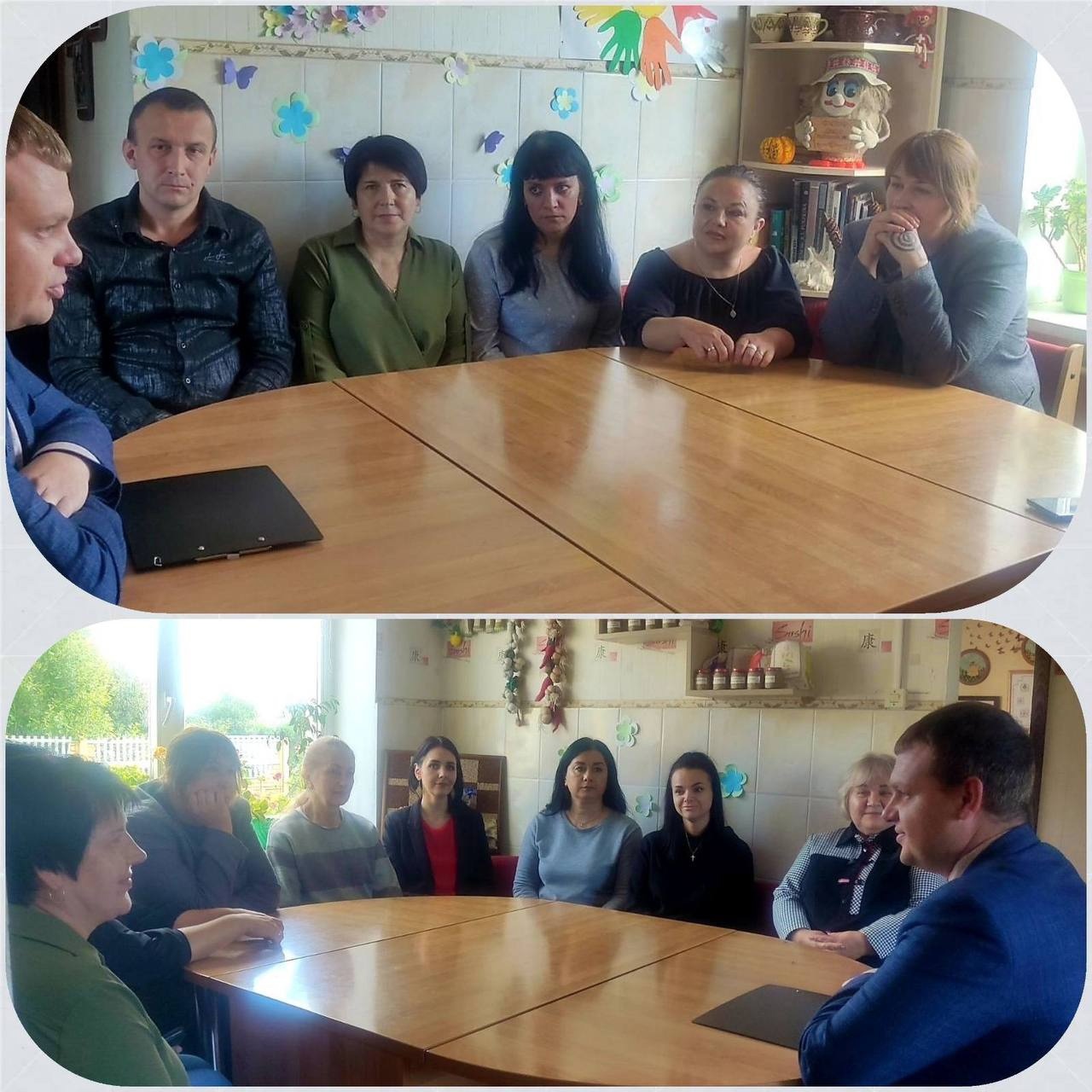 